CORO CAMPANIL BAS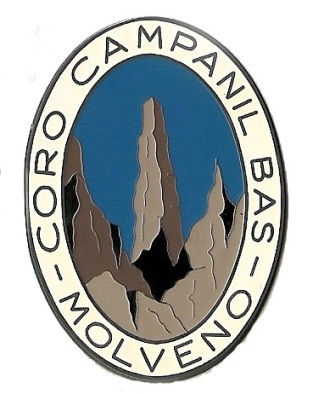 Via Lungolago n°27     38018 MOLVENO (TN)P.IVA. 01336260227     C.F. 96003210224MODULO ISCRIZIONE PROGETTO CORO ANNO 2016/17Dati genitore:Nome e Cognome							Via								N°	Residente					CAP			Telefono				Email				Data					Firma				AUTORIZZO  MIO FIGLIO/A PROGETTO CORO 2016/17Dati figlio/aNome e cognome							Nato a						il			INFORMATIVA DATI PERSONALIDocumento informativo dei dati personali comuni previsto dall’ art. 13 del  D. Lgs. 30 giugno2003 n.196.Modalità del trattamento: attività didattica,fiscale ed amministrativa. Lei potrà far valere i propri diritti come espressi dall’ art. 7,8,9 e 10 del  D. Lgs. 30 giugno2003 n.196. Rivolgendosi direttamente al titolare o al responsabile del trattamento il Sig. Donini Nicola persona legale rappresentante pro tempore.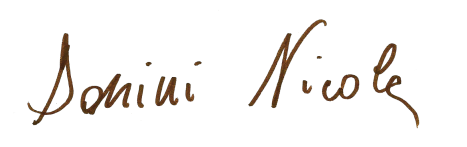 Molveno 22 settembre 2016						     Donini NicolaP.S.  DA SPEDIRE VIA MAIL O POSTA ORDINARIA AGLI INDIRIZZI QUI SOTTO RIPORTATI.Donini NicolaVia Dolomiti n°1438018 MOLVENO (TN)CELL: 339-7051820www.corocampanilbas.wix.com/molveno     Email: nicola.donini@email.it  presidente@corocampanilbas.it